ASSOCIATED DOCUMENTS
These Test Guidelines should be read in conjunction with the General Introduction and its associated TGP documents.
1.Subject of these Test Guidelines2.Material Required2.12.22.32.42.53.Method of Examination3.1Number of Growing CyclesThe minimum duration of tests should normally be two independent growing cycles.The two independent growing cycles may be observed from a single planting, examined in two separate growing cycles.The growing cycle is considered to be the duration of a single growing season, beginning with bud burst (flowering and/or vegetative), flowering and fruit harvest and concluding when the following dormant period ends with the swelling of new season buds.The testing of a variety may be concluded when the competent authority can determine with certainty the outcome of the test.3.2Testing PlaceTests are normally conducted at one place.  In the case of tests conducted at more than one place, guidance is provided in TGP/9 “Examining Distinctness”. 3.3Conditions for Conducting the ExaminationThe tests should be carried out under conditions ensuring satisfactory growth for the expression of the relevant characteristics of the variety and for the conduct of the examination.3.3.2The optimum stage of development for the assessment of each characteristic is indicated by a number in the Table of Characteristics.  The stages of development denoted by each number are described in Chapter 8.3.4Test Design3.5Additional TestsAdditional tests, for examining relevant characteristics, may be established.4.Assessment of Distinctness, Uniformity and Stability4.1Distinctness 4.1.1General RecommendationsIt is of particular importance for users of these Test Guidelines to consult the General Introduction prior to making decisions regarding distinctness.  However, the following points are provided for elaboration or emphasis in these Test Guidelines. 4.1.2Consistent DifferencesThe differences observed between varieties may be so clear that more than one growing cycle is not necessary.  In addition, in some circumstances, the influence of the environment is not such that more than a single growing cycle is required to provide assurance that the differences observed between varieties are sufficiently consistent.  One means of ensuring that a difference in a characteristic, observed in a growing trial, is sufficiently consistent is to examine the characteristic in at least two independent growing cycles.4.1.3Clear DifferencesDetermining whether a difference between two varieties is clear depends on many factors, and should consider, in particular, the type of expression of the characteristic being examined, i.e. whether it is expressed in a qualitative, quantitative, or pseudo-qualitative manner.  Therefore, it is important that users of these Test Guidelines are familiar with the recommendations contained in the General Introduction prior to making decisions regarding distinctness.4.1.44.1.5Method of Observation The recommended method of observing the characteristic for the purposes of distinctness is indicated by the following key in the Table of Characteristics (see document TGP/9 “Examining Distinctness”, Section 4 “Observation of characteristics”):Type of observation:  visual (V) or measurement (M)“Visual” observation (V) is an observation made on the basis of the expert’s judgment.  For the purposes of this document, “visual” observation refers to the sensory observations of the experts and, therefore, also includes smell, taste and touch.  Visual observation includes observations where the expert uses reference points (e.g. diagrams, example varieties, side-by-side comparison) or non-linear charts (e.g. color charts).  Measurement (M) is an objective observation against a calibrated, linear scale e.g. using a ruler, weighing scales, colorimeter, dates, counts, etc.In cases where more than one method of observing the characteristic is indicated in the Table of Characteristics (e.g. VG/MG), guidance on selecting an appropriate method is provided in document TGP/9, Section 4.2.4.2Uniformity4.2.1It is of particular importance for users of these Test Guidelines to consult the General Introduction prior to making decisions regarding uniformity.  However, the following points are provided for elaboration or emphasis in these Test Guidelines: 4.2.34.2.44.3Stability4.3.1In practice, it is not usual to perform tests of stability that produce results as certain as those of the testing of distinctness and uniformity.  However, experience has demonstrated that, for many types of variety, when a variety has been shown to be uniform, it can also be considered to be stable.4.3.2Where appropriate, or in cases of doubt, stability may be further examined by testing a new plant stock to ensure that it exhibits the same characteristics as those shown by the initial material supplied.5.Grouping of Varieties and Organization of the Growing Trial5.1The selection of varieties of common knowledge to be grown in the trial with the candidate varieties and the way in which these varieties are divided into groups to facilitate the assessment of distinctness are aided by the use of grouping characteristics.5.2Grouping characteristics are those in which the documented states of expression, even where produced at different locations, can be used, either individually or in combination with other such characteristics: (a) to select varieties of common knowledge that can be excluded from the growing trial used for examination of distinctness; and (b) to organize the growing trial so that similar varieties are grouped together.5.3The following have been agreed as useful grouping characteristics:5.4Guidance for the use of grouping characteristics, in the process of examining distinctness, is provided through the General Introduction and document TGP/9 “Examining Distinctness”.6.Introduction to the Table of Characteristics6.1Categories of Characteristics                                                                                                                                                                                                       6.1.1Standard Test Guidelines Characteristics
Standard Test Guidelines characteristics are those which are approved by UPOV for examination of DUS and from which members of the Union can select those suitable for their particular circumstances.
6.1.2Asterisked Characteristics
Asterisked characteristics (denoted by *) are those included in the Test Guidelines which are important for the international harmonization of variety descriptions and should always be examined for DUS and included in the variety description by all members of the Union, except when the state of expression of a preceding characteristic or regional environmental conditions render this inappropriate.
6.2States of Expression and Corresponding Notes                                                                                                                                                                                            6.2.1States of expression are given for each characteristic to define the characteristic and to harmonize descriptions.  Each state of expression is allocated a corresponding numerical note for ease of recording of data and for the production and exchange of the description.
6.2.2All relevant states of expression are presented in the characteristic.6.2.3Further explanation of the presentation of states of expression and notes is provided in document TGP/7 “Development of Test Guidelines”.  
6.3Types of Expression
An explanation of the types of expression of characteristics (qualitative, quantitative and pseudo-qualitative) is provided in the General Introduction.
6.4Example Varieties
Where appropriate, example varieties are provided to clarify the states of expression of each characteristic.
6.5Legend7.Table of Characteristics/Tableau des caractères/Merkmalstabelle/Tabla de caracteresEnglishEnglishfrançaisfrançaisdeutschespañolExample Varieties
Exemples
Beispielssorten
Variedades ejemploNote/
Nota1.QNMG/VG(+)(a)00000000very weakvery weakGrenadier, Nield’s Drooper1very weak to weakvery weak to weakJames Grieve, Redkan2weakweakAlkmene, Regine3weak to mediumweak to mediumPiros, Pomforyou, Renora4mediummediumGala, Pinova, Trajan5medium to strongmedium to strongDalili, Pia, Pivita6strongstrongElstar, Rafzubin, Santana7strong to very strongstrong to very strongBay 3484, Collina, 
Cripps Pink8very strongvery strongGloster, Ingrid Marie92.(*)QLVG(a)00000000columnarcolumnarMacExcel, Wijcik1ramifiedramifiedElstar, Golden Delicious23.PQVG(+)(a)00000000uprightuprightAlkmene, Fresco, Solaris1upright to spreadingupright to spreadingAkane, Arkcharm, Harmensz, Katrina, Reka2spreadingspreadingPinova, Redkan, Topaz3droopingdroopingIdared, James Grieve, Pivita4weepingweepingGerlinde, Nield’s Drooper5EnglishEnglishfrançaisfrançaisdeutschespañolExample Varieties
Exemples
Beispielssorten
Variedades ejemploNote/
Nota4.(*)QNMG/VG(+)(b)00000000very shortvery shortMacExcel, Wijcik1very short to shortvery short to shortAlkmene, Coxcolumnar, Tuscan2shortshortFlorina3short to mediumshort to mediumAhrista, Margol4mediummediumJonagold, Redaphough5medium to longmedium to longConstance, Crowngold, Nicoter, Stela6longlongAuralia7long to very longlong to very longAngold8very longvery longTeser95.(*)QNMG/VG(+)(b)00000000fewfewAlkmene, Bramley’s Seedling1mediummediumCox’s Orange Pippin2manymanyMutsu, SQ 15936.(*)QNVG(+)(c)75/7775/7775/7775/77upwardsupwardsDelblush, Elstar, Fresco, Redkan, Santana1upwards to outwardsupwards to outwardsJugala, Prem A 153, Resista, Sweet Lady2outwardsoutwardsCripps Pink, Jonagold, Pinova, Pomforyou, Schone van Boskoop3downwardsdownwardsFuji BC, Himekami, Rewena4EnglishEnglishfrançaisfrançaisdeutschespañolExample Varieties
Exemples
Beispielssorten
Variedades ejemploNote/
Nota7.(*)QNMG/VG(+)(c)75/7775/7775/7775/77very shortvery shortMars, Reanda1very short to shortvery short to shortCoxcolumnar, Goldstar2shortshortAriwa, Gusto3short to mediumshort to mediumBraeburn, Fuji BC, Topaz4mediummediumCripps Red, Dalili, Elstar5medium to longmedium to longJonagold, Pinova, Santana6longlongFresco, Minnewashta, Monidel7long to very longlong to very longPomforyou, Pompink8very longvery longNorthpole, Telamon98.(*)QNMG/VG(+)(c)75/7775/7775/7775/77very narrowvery narrowCoxdwarf1very narrow to narrowvery narrow to narrowCox La Vera, Dalinco2narrownarrowBraeburn, 
La Flamboyante3narrow to mediumnarrow to mediumDalili, Dalinbel, Elstar, Topaz4mediummediumCripps Red, Nicoter, Pinova, Santana5medium to broadmedium to broadCripps Pink, Jonagold, Rubinola, Zari6broadbroadJonagored, Rubinstep7broad to very broadbroad to very broadPomforyou8very broadvery broadCharlotte, Northpole9EnglishEnglishfrançaisfrançaisdeutschespañolExample Varieties
Exemples
Beispielssorten
Variedades ejemploNote/
Nota9.(*)QNMG/VG(+)(c)75/7775/7775/7775/77very lowvery low1very low to lowvery low to lowReanda2lowlowGoldstar3low to mediumlow to mediumBay 3484, Rubinola4mediummediumCripps Pink, Rafzubin, Santana5medium to highmedium to highBraeburn, Cripps Red, Elstar, Pinova6highhighFiesta, Minnewashta7high to very highhigh to very highCivni, Monidel8very highvery highDalinco, Telamon910PQVG(c)75/7775/7775/7775/77light greenlight green1light to medium greenlight to medium greenMaribelle2medium greenmedium greenCivni, Cripps Pink, Ecolette3medium to dark greenmedium to dark greenBraeburn, 
Karmijn de Sonnaville, 
La Flamboyante, Pomforyou4dark greendark green5light purple redlight purple red6medium purple redmedium purple red7dark purple reddark purple redLuresweet811QNVG(c)75/7775/7775/7775/77absent or weakabsent or weakBlahova Libovice, Solaris1mediummediumElstar, Falstaff2strongstrongElise, Fresco, Idared312(*)QNVG(+)(c)75/7775/7775/7775/77crenatecrenateBraeburn, Pinova, Santana1crenate to serratecrenate to serrateEcolette, Elstar, Tenroy2serrateserrateFuji, Jonagold, Mutsu3EnglishEnglishfrançaisfrançaisdeutschespañolExample Varieties
Exemples
Beispielssorten
Variedades ejemploNote/
Nota13PQVG(+)(c)75/7775/7775/7775/77v-shapedv-shapedFrureru1concaveconcaveAlkmene, Clivia, Gloster, Piros2flat with reflexed marginsflat with reflexed marginsRambour d’Hiver3flatflatBittenfelder Sämling, Minnewashta4convexconvexCollina, Vicking514(*)QNMG/VG(+)(c)75/7775/7775/7775/77very shortvery short1very short to shortvery short to shortJonagold2shortshortDelgollune, Jonagored3short to mediumshort to mediumBay 3484, Dalinbel4mediummediumCripps Pink, Ecolette, Nicoter, Pinova, Topaz5medium to longmedium to longCivni, Cripps Red, Elstar6longlongResista7long to very longlong to very longPomforyou, Trajan8very longvery longNorthpole, Pompink915QNMG/VG(+)(c)75/7775/7775/7775/77very lowvery low1lowlow2mediummedium3highhigh4very highvery high5EnglishEnglishfrançaisfrançaisdeutschespañolExample Varieties
Exemples
Beispielssorten
Variedades ejemploNote/
Nota16QNVG(c)75/7775/7775/7775/77absent or very smallabsent or very smallBefresh1smallsmallCivni, Cripps Red, Jonagold2mediummediumBraeburn, Dalinbel, Pilot3largelargePomforyou, Scired4very largevery largeBay 3484517(*)QNMG/VG(+)(d)60/6560/6560/6560/65very smallvery smallSpätblühender Taffetapfel1smallsmallPia, Pingo2mediummediumCivni, Elstar, Pinova3largelargeDelcorf, Rafzubin, Zari4very largevery largeAstramel518QNVG(+)(d)60/6560/6560/6560/65belowbelowBay 3484, Braeburn, Pomforyou, Topaz1same levelsame levelCripps Pink, Ecolette, Pinova, Santana2aboveaboveCivni, Elstar, Nicoter, Rafzubin319QNVG(+)(d)67/6967/6967/6967/69absent or very weakabsent or very weakBraeburn, Cripps Pink, Karneval, Minnewashta1weakweakBruggers Festivale, Dalinbel, Red Jonaprince2mediummediumElstar3strongstrongWeirouge4very strongvery strongLuregust5EnglishEnglishfrançaisfrançaisdeutschespañolExample Varieties
Exemples
Beispielssorten
Variedades ejemploNote/
Nota20(*)QNVG(+)(d)60/6560/6560/6560/65freefreeBraeburn, Nicoter, Scifresh1intermediateintermediateCivni, Elstar, Pinova, Topaz2overlappingoverlappingCripps Red, Pomforyou, Šampion321QNVG(e)73/7473/7473/7473/74absent or very smallabsent or very smallNorhey1very small to smallvery small to smallNicogreen2smallsmallCripps Pink, Delcorf, Nicoter3small to mediumsmall to mediumBraeburn, Tenroy, Topaz4mediummediumElstar, Golden Delicious5medium to largemedium to largePinova, Solaris6largelargeDelblush, Rafzubin7large to very largelarge to very largeJolana8very largevery largeBay 3484, Luregust922(*)QNMG(f)89898989very lowvery lowApi Noir1very low to lowvery low to lowNorhey2lowlowHeco, Trajan3low to mediumlow to mediumBay 3484, Pomforyou4mediummediumCripps Pink, Elstar, Pinova, Topaz5highhighGolden Delicious, Santana6medium to highmedium to highJonagold, Nicoter7high to very highhigh to very highNicogreen8very highvery highHowgate Wonder, Pisaxa9EnglishEnglishfrançaisfrançaisdeutschespañolExample Varieties
Exemples
Beispielssorten
Variedades ejemploNote/
Nota23(*)QNMG/VG(+)(f)89898989very shortvery shortNorhey1very short to shortvery short to shortHeco2shortshortTrajan3short to mediumshort to mediumElstar, Pomforyou, Topaz4mediummediumBay 3484, 
La Flamboyante, Santana5medium to tallmedium to tallCripps Pink, Pinova, Šampion6talltallGolden Delicious, Jonagold7tall to very talltall to very tallPisaxa8very tallvery tallBefresh924(*)QNMG/VG(+)(f)89898989very smallvery smallNela, Scarlet Surprise, Summerred1very small to smallvery small to smallHeco2smallsmall3small to mediumsmall to mediumCox’s Orange Pippin, Cripps Pink, Dalili, Pomforyou4mediummediumElstar, Pinova, Topaz5medium to largemedium to largeBraeburn, Nicoter6largelargeDalinbel, Jonagold7large to very largelarge to very largeBefresh, Ontario8very largevery largeBramley’s Seedling9EnglishEnglishfrançaisfrançaisdeutschespañolExample Varieties
Exemples
Beispielssorten
Variedades ejemploNote/
Nota25(*)QNMG/VG(+)(f)89898989very lowvery low1very low to lowvery low to lowBrettacher, Ingol2lowlowAuralia, Harmensz3low to mediumlow to mediumDalinbel, Elstar, 
Karmijn de Sonnaville4mediummediumEcolette, Fuji BC, Pomforyou, Santana5medium to highmedium to highCivni, Jonagold, Rafzubin6highhighBraeburn, 
Golden Delicious, Pinova7high to very highhigh to very highCripps Pink, Dalili8very highvery highRewena, Saturn926(*)PQVG(+)(f)89898989conical waistedconical waistedGloster, Redkan1conicalconicalCivni, Elstar, Nicoter, Pinova, Rafzubin2flat globose conicalflat globose conicalMelrose3ovateovateCripps Pink, Delcorf4squaresquareBonita5oblongoblongČadel , Renora6ellipticellipticFuji BC, Minnewashta7circularcircularDalinbel, Rubinola, Topaz8oblateoblateBramley’s Seedling, Lipno9obconicalobconicalEmpire1027QNVG(f)89898989absent or weakabsent or weakElstar, Harmensz, Pinova, Scifresh, SQ 1591mediummediumCripps Pink, Dalili, Pilot, Santana2strongstrongRedkan3EnglishEnglishfrançaisfrançaisdeutschespañolExample Varieties
Exemples
Beispielssorten
Variedades ejemploNote/
Nota28QNVG(f)89898989absent or weakabsent or weakElstar, Fresco, Heco, Schone van Boskoop1mediummediumLuregust, Pinova, Santana, Scifresh, Topaz2strongstrongRedkan329(*)PQVG(f)89898989not visiblenot visibleBay 3484, Lurefresh, Luregust, Red Jonaprince1whitish yellowwhitish yellowHeco2yellowyellowRea Gold, Scifresh, Solaris3whitish greenwhitish greenFuji BC, MC 38, Pomforyou, Pompink4yellow greenyellow greenJonagold, Pia, Suntan5greengreenCanada gris, 
Granny Smith, Ontario, Tuscan630(*)PQVG(+)(f)89898989orange redorange redGoldstar, Rea Gold, Solaris1pink redpink redCripps Pink, Delorgue2redredPinova, Prima, 
Red Elstar, Tenroy3purple redpurple redBay 3484, Luresweet, 
MC 38, Spartan4brown redbrown redBraeburn, Fiesta, Fresco, Fuji BC, Suntan5EnglishEnglishfrançaisfrançaisdeutschespañolExample Varieties
Exemples
Beispielssorten
Variedades ejemploNote/
Nota31(*)QNVG(+)(f)89898989very lightvery lightAlexis1very light to lightvery light to lightGolden Delicious, Solaris2lightlightTenroy, Tuscan3light to mediumlight to mediumElstar, Monidel, Rafzubin4mediummediumCripps Pink, Pia, Pilot, Remo5medium to darkmedium to darkFiesta, James Grieve, Jonagold, Suntan6darkdarkElise, Jonagored, Lurefresh, Scired7dark to very darkdark to very darkBay 3484, Obelisk, 
Red Jonaprince, Redkan8very darkvery darkB 8 A 3-323, CIVG 198932(*)QNVG(f)89898989absent or very smallabsent or very smallGranny Smith, Tuscan1very small to smallvery small to smallGolden Delicious2smallsmallAuralia, 
Cox’s Orange Pippin, Goldstar, Solaris3small to mediumsmall to mediumCharlotte, 
Schone van Boskoop4mediummediumDalili, Elstar, Minnewashta, Rea Gold5medium to largemedium to largeHeco, Pia, Rafzubin6largelargeFiesta, Santana, Suntan, Tenroy7large to very largelarge to very largeMars, Rosy Glow, SQ 1598very largevery largeBay 3484, MC 38, 
Red Jonaprince, Redkan9EnglishEnglishfrançaisfrançaisdeutschespañolExample Varieties
Exemples
Beispielssorten
Variedades ejemploNote/
Nota33(*)PQVG(+)(f)89898989only solid flushonly solid flushBay 3484, 
Red Jonaprince, Telamon1solid flush with stripessolid flush with stripesBruggers Festivale, Charlotte, Cripps Pink, Dalili, 
James Grieve Esselborn, Pingo2only stripes (no flush)only stripes (no flush)Dülmener Rosenapfel3flushed and mottledflushed and mottledDalinbel, Scifresh4flushed, striped and mottledflushed, striped and mottledElstar, Pinova, Rafzubin, Topaz5marbledmarbledKarneval634QNVG(f)89898989absent or weakabsent or weakEden1mediummediumTenroy2strongstrongCaudle335(*)QNVG(f)89898989absent or smallabsent or smallDalili, Jonagold, Pinova, Tuscan1mediummediumCharlotte, Nela, Pilot, Prima2largelargeElstar, Holsteiner Cox, Schone van Boskoop, Suntan336QNVG(f)89898989absent or smallabsent or smallGala, Jonagold, Monidel, Obelisk, Pia, Pilot1mediummediumLurefresh, 
Schone van Boskoop, Suntan2largelargeCanada gris, 
Egremont Russet, Zabergäurenette3EnglishEnglishfrançaisfrançaisdeutschespañolExample Varieties
Exemples
Beispielssorten
Variedades ejemploNote/
Nota37(*)QNVG(f)89898989absent or smallabsent or smallGala, Jonagold, Pinova, Prima1mediummediumElstar, Holsteiner Cox2largelargeEgremont Russet, Fresco, Schone van Boskoop, Suntan338QNMG/VG(+)(f)89898989very fewvery few1fewfewCoxcolumnar, Rewena2mediummediumElstar, Pia, Pinova, Redkan, Tenroy3manymanyDalili, Honeycrisp, Jonagored, Scifresh4very manyvery manyHidden Rose539(*)QNMG/VG(+)(f)89898989very shortvery short1shortshortHolsteiner Cox, Minnewashta, Telamon, Trajan, Tuscan2mediummediumBay 3484, Lurefresh, Nicoter3longlongElise, Pinova, Rafzubin, Tenroy4very longvery longRewena540(*)QNMG/VG(+)(f)89898989very shallowvery shallow1shallowshallowPomfit, Pompink, Rafzubin, Suntan, Trajan2mediummediumDalili, Elstar, Fiesta, Topaz3deepdeepJonagold, MC 38, 
Rosy Glow4very deepvery deep5EnglishEnglishfrançaisfrançaisdeutschespañolExample Varieties
Exemples
Beispielssorten
Variedades ejemploNote/
Nota41QNVG(f)89898989closedclosed1partially openpartially open2fully openfully open342(*)QNMG/VG(+)(f)89898989very shallowvery shallow1shallowshallowBraeburn, Lurefresh2mediummediumObelisk, Pinova, Scifresh, Topaz3deepdeepDalili, Elstar, Jonagold4very deepvery deepMC 38543(*)QNMG/VG(+)(f)89898989very narrowvery narrow1narrownarrowSQ 1592mediummediumBraeburn, Elstar, Minnewashta, Pia, Tenroy3broadbroadBruggers Festivale, Dalili, Dalinbel, Obelisk4very broadvery broadSolaris544(*)QNMG/VG(+)(f)89898989very softvery softTransparent de Croncels1softsoftBay 3484, Pia, Pingo, Piros, Tuscan2mediummediumObelisk, Red Fuji, Santana, 
Schone van Boskoop, Topaz3firmfirmBraeburn, Pilot4very firmvery firmLB 48525EnglishEnglishfrançaisfrançaisdeutschespañolExample Varieties
Exemples
Beispielssorten
Variedades ejemploNote/
Nota45(*)PQVG(f)89898989whitewhiteAkane, Minnewashta, Pia, Spartan1yellowish whiteyellowish whiteElstar, Jonagold, Pinova, Rafzubin2yellowishyellowishCoxcolumnar, Pisaxa, Topaz, Zari3orangeorangeTranscendent Crab4greenishgreenishAngold, Gloster, 
Granny Smith, Northpole, Telamon5pinkishpinkishPomfit6reddishreddishBay 3484, Lureprec7whitish, yellowish or greenish with pinkish or reddish patternswhitish, yellowish or greenish with pinkish or reddish patternsR 201846QNVG89898989very smallvery small1smallsmall2mediummediumBay 34843largelarge4very largevery largeLuregust547(*)PQVG(+)89898989predominantly around skinpredominantly around skin1predominantly around corepredominantly around core2otherother3EnglishEnglishfrançaisfrançaisdeutschespañolExample Varieties
Exemples
Beispielssorten
Variedades ejemploNote/
Nota48(*)QNMG/VG(+)61616161very earlyvery earlyAnna, Ein-Shemer1very early to earlyvery early to earlyCollina, Delblush, Pompink2earlyearlyAstramel, Civni, Idared, Topaz3early to mediumearly to mediumCripps Red, Dalili, 
James Grieve, Jonagored4mediummediumBraeburn, Rafzubin, Tenroy, 
White Transparent, Zari5medium to latemedium to lateElise, Gala, 
Granny Smith, Sansa6latelateGolden Delicious, 
Karmijn de Sonnaville, Reine de Reinettes, Sirprize7late to very latelate to very lateDelorina, Suntan8very latevery lateSpätblühender Taffetapfel9EnglishEnglishfrançaisfrançaisdeutschespañolExample Varieties
Exemples
Beispielssorten
Variedades ejemploNote/
Nota49(*)QNMG/VG(+)87878787extremely earlyextremely earlyAstramel, Collina, 
White Transparent1extremely early to very earlyextremely early to very earlyPiros2very earlyvery earlyArkcharm, Lena, Minnewashta, Nela3very early to earlyvery early to earlyBruggers Festivale, Coxcolumnar, Dalili4earlyearlyAkane, Delorgue, 
James Grieve, Monidel, Sansa5early to mediumearly to mediumGerlinde, Prima, Santana, Zari6mediummediumBay 3484, Fiesta, Rubinola7medium to latemedium to lateCivni, Elstar, 
Karmijn de Sonnaville, Saturn, Suntan, Tenroy8latelateJonagold, Pomforyou, Redkan, Sirprize, Telamon9late to very latelate to very lateFlorina, Golden Delicious, La Flamboyante, Pinova, Pompink, Topaz10very latevery lateDelblush, Delgollune, 
Fuji BC, Mutsu, Nicoter11very late to extremely latevery late to extremely lateBraeburn, Fuji12extremely lateextremely lateCripps Pink, Cripps Red, Granny Smith, Iduna13EnglishEnglishfrançaisfrançaisdeutschespañolExample Varieties
Exemples
Beispielssorten
Variedades ejemploNote/
Nota50(*)QNMG/VG(+)89898989extremely earlyextremely earlySamo1extremely early to very earlyextremely early to very earlyAstramel, Julia2very earlyvery earlyDiscovery, Helios, Nela3very early to earlyvery early to earlyBruggers Festivale, Minnewashta4earlyearlyAlkmene, Gravensteiner, James Grieve, Transparent de Croncels5early to mediumearly to mediumSantana6mediummediumElstar, Gala, 
Holsteiner Cox, 
Reine de Reinettes7medium to latemedium to lateHoneycrisp, Karneval, Rubinstep8latelateGolden Delicious, Jonagold, Pinova, Topaz9late to very latelate to very lateNicoter, Pilot, Scifresh, Solaris10very latevery lateBraeburn, Florina11very late to extremely latevery late to extremely lateElise12extremely lateextremely lateCripps Pink, 
Granny Smith13CharacteristicsExample VarietiesNoteCharacteristicsExample VarietiesNoteCharacteristicsExample VarietiesNoteCharacteristicsExample VarietiesNote
[End of document]
[End of document]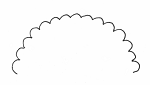 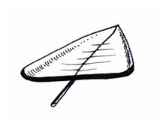 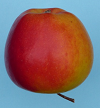 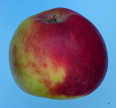 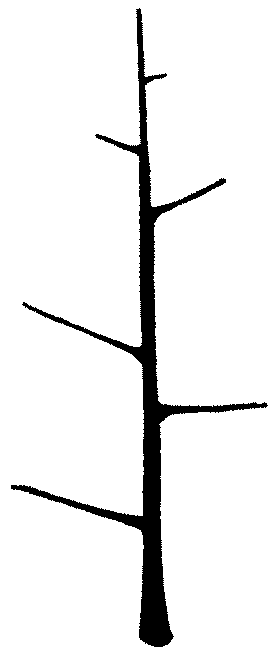 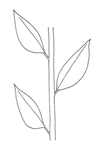 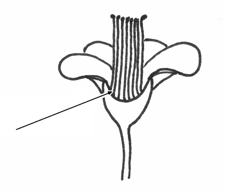 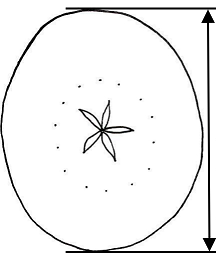 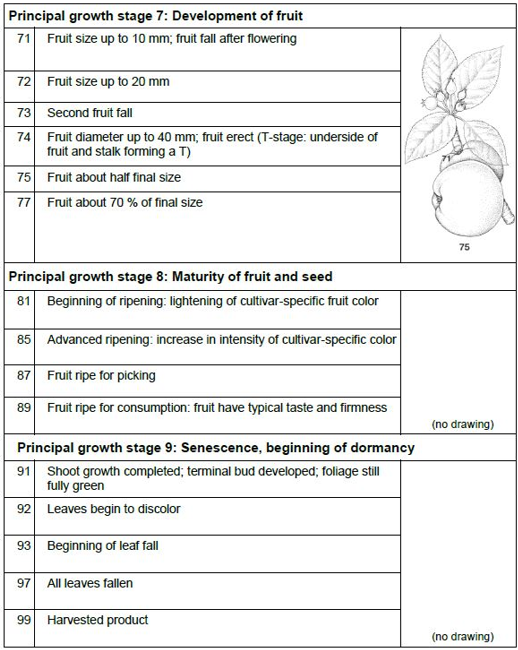 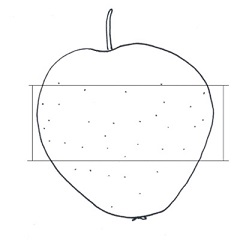 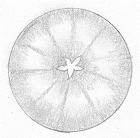 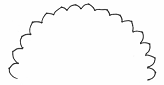 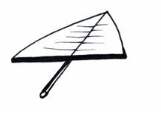 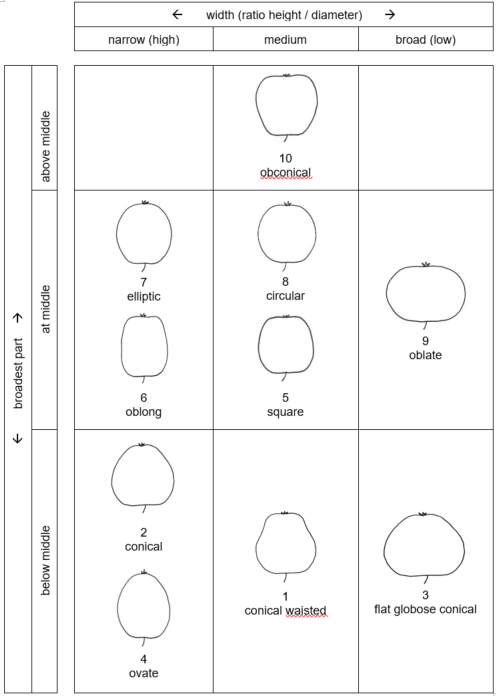 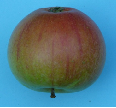 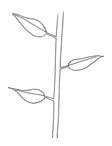 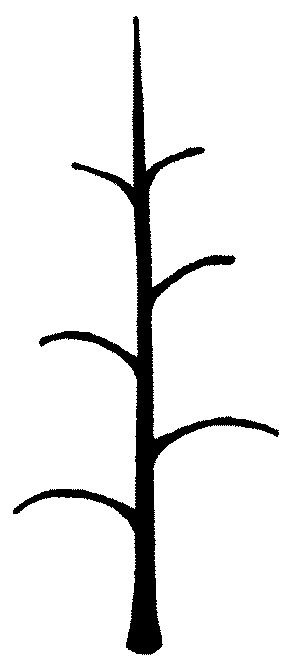 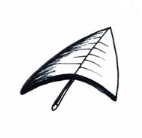 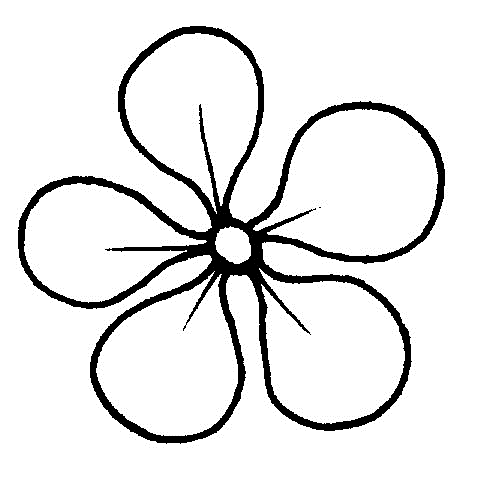 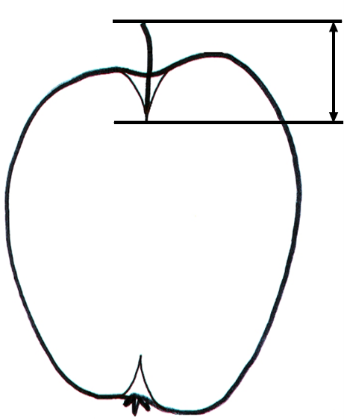 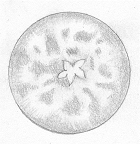 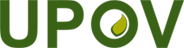 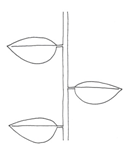 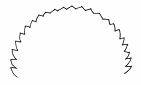 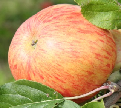 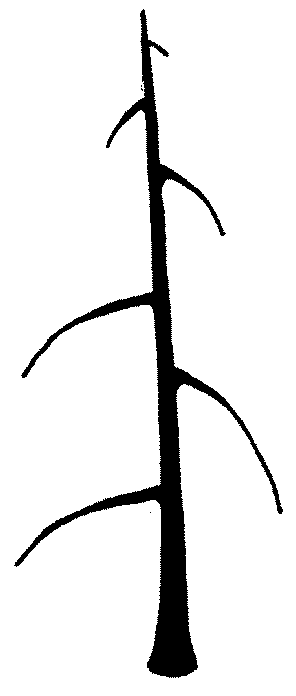 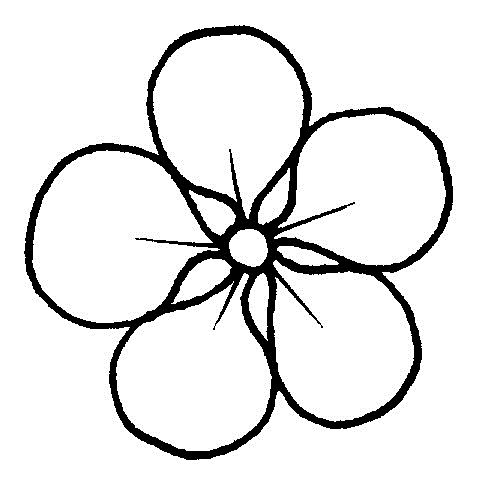 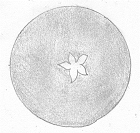 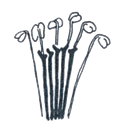 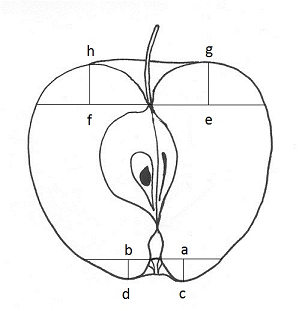 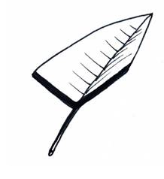 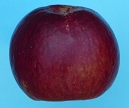 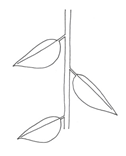 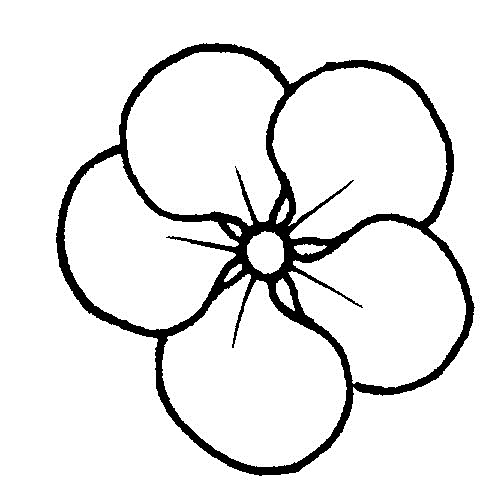 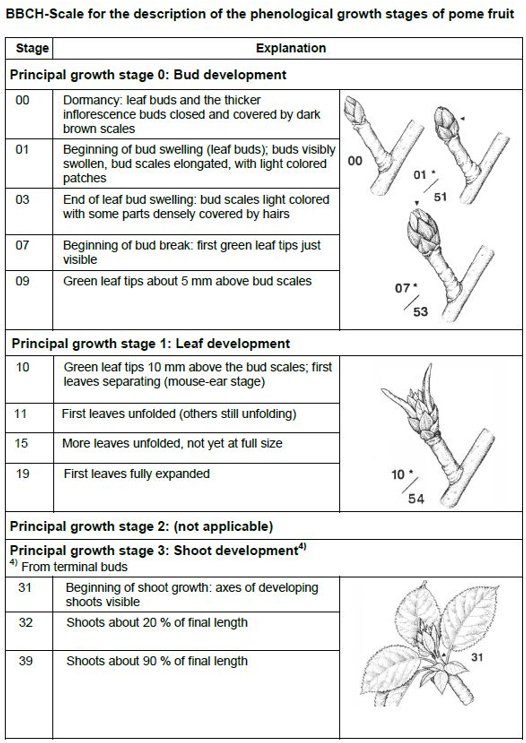 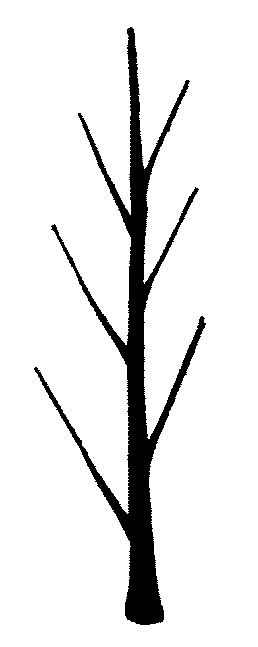 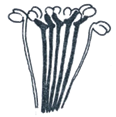 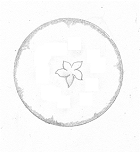 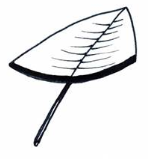 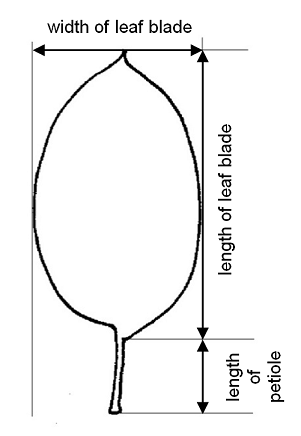 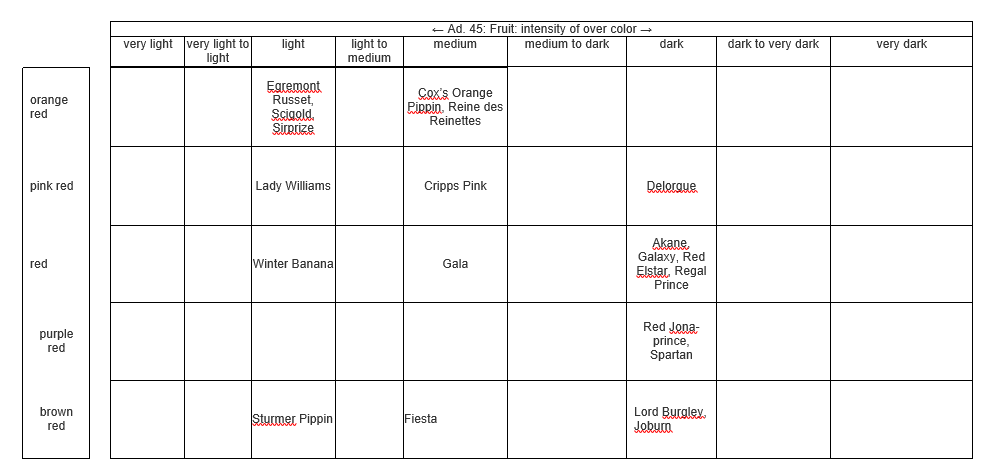 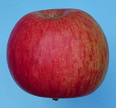 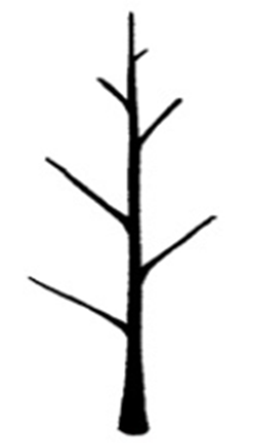 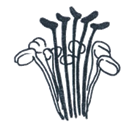 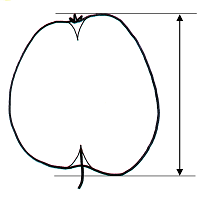 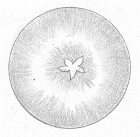 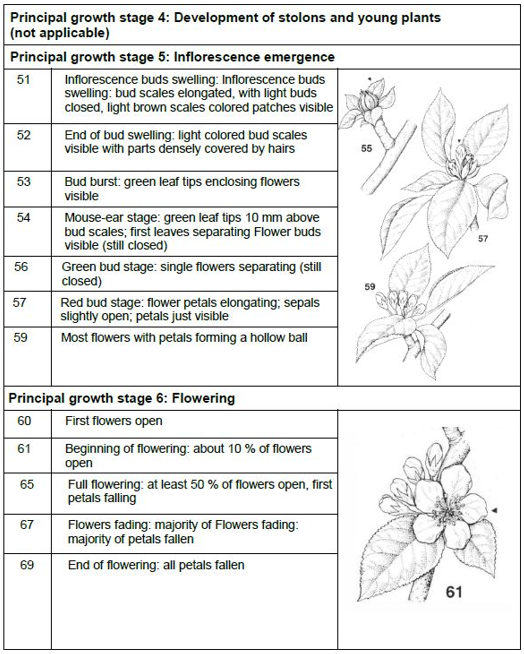 